The City School
North Nazimabad Boys Campus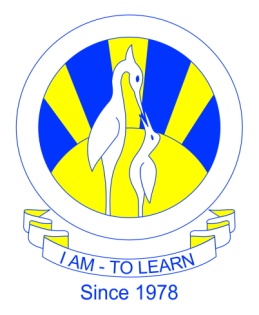 Date: 15-10-2016
Subjec: PhysicsClass: 11
Teacher: Saba JunaidDate of submission: 25 -10-16Home assignment:June2014p4Q2Nov 2014p4Q2June 2013p4Q4June 2012  p4 Q3June 2011 p4  Q3Nov 2009  p4 Q4